NOM*                                          Prénom*                                       Tél*            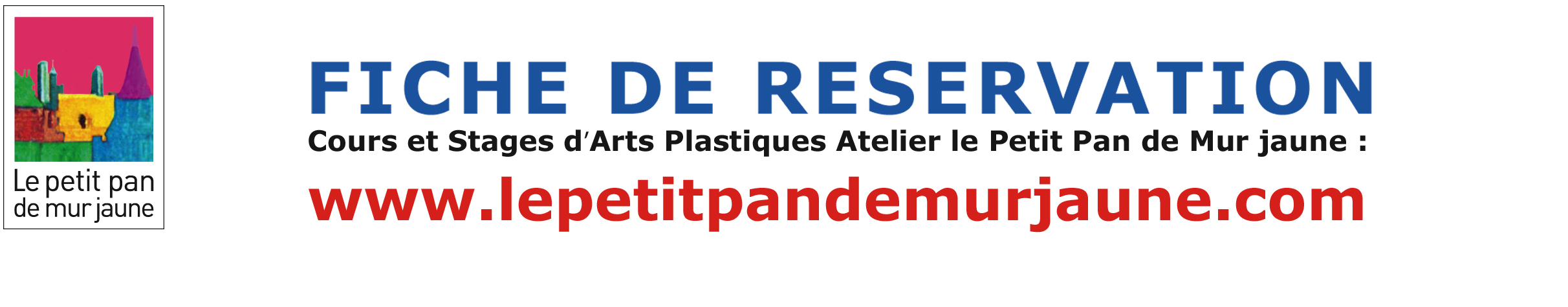 Email*                                        Nom prénom de l’enfant*                                                                       Age*Adresse*Je m’inscris (j’inscris mon enfant)*                            au stage, au cours dʼIsabelle Decoster du                              au                                                        * Mention obligatoireJʼatteste avoir pris connaissance du règlement intérieur* des lieux de cours et de stages et je mʼengage à le respecter. Je certifie avoir une assurance responsabilité civile et je renonce à engager des poursuites à lʼencontre de Madame Decoster en cas dʼaccident, de problèmes qui surviendraient à mes enfants ou à moi-même dans le cadre des cours et stages et ce, sans que la responsabilité de Madame Decoster soit engagée. * Le stage se déroule dans un esprit de partage dans le groupe dans une ambiance créative et détendue, les horaires sont à respecter afin de ne pas en perturber le déroulement. Les thèmes sont imposés, avec liberté de développement personnel possible sans perturber les recherches du groupe. Le stage se fait en atelier ou à lʼextérieur en fonction du thème abordé et de la météo. Il est conseillé de prendre le temps de regarder les démonstrations et de prendre des notes. Le matériel de peinture de chacun peut être laissé sur place sans problème durant les stages. La coupure du midi se fait sur une heure ou en fonction des convenances du groupe.Thé, café, boissons fraîches sont à votre disposition. Certains lieux occupés nous sont offerts par nos hôtes à titre gratuit, ils doivent être respectés.Tarifs :  Stage enfants  80 € sur 3 jours matériel inclus Horaires : 14 H à 18 H.Cours adultes à la séance 3 h 35 € - 2 h 25 € matériel non inclus.Kit découverte d’une technique 2 h 30 68 € matériel inclus.Mini-stage adultes 3 h 88 € matériel inclus. Cours particulier 3 h 68 € matériel non inclusStage adulte samedi a m : 4 h 70 €. Stage « Carnet de voyage » samedi a m : 4 h 50 €Dimanche : 1 jour 8 H 170 €.Week-end un jour 1/2 : 190 € soit 12 H de stage. Horaires : 10h – 13h et 14h – 18h ou 19h. Horaires dʼété : consulter le siteLe matériel de peinture nʼest pas fourni sauf mention contraire.Equipement mis à disposition : livres, opus d’exercices, photocopies, chevalets, tables, pots, chiffons, thé, café et boissons fraiches, petit matériel de « dépannage ». Je joins un acompte de 50 € ; le solde est à régler impérativement à lʼarrivée, au début du premier jour de stage.Conditions dʼannulation : si votre annulation nous parvient 2 semaines (14 jours) avant la date de début du stage, votre acompte vous sera totalement remboursé. Si votre annulation nous parvient après 14 jours, la totalité de lʼacompte restera acquise. Lʼinsuffisance du nombre de participants peut être un motif dʼannulation, dans ce cas, nous nous engageons à vous rembourser la totalité de lʼavance en vous retournant votre chèque ou les espèces avancées et à vous prévenir au plus tard 4 jours avant la date prévue.                              Informations et inscriptions                                T 04 22 16 00 37 – M 06 61 49 18 65 Atelier le petit pan de mur jaune 3 rue Saint-Joseph 06300 Nice (vieux Nice)   contact@lepetitpandemurjaune.com ou  isabelledecoster60@gmail.com                                 Toutes les informations sur le site www.lepetitpandemurjaune.com  A Nice, le                                                                signature